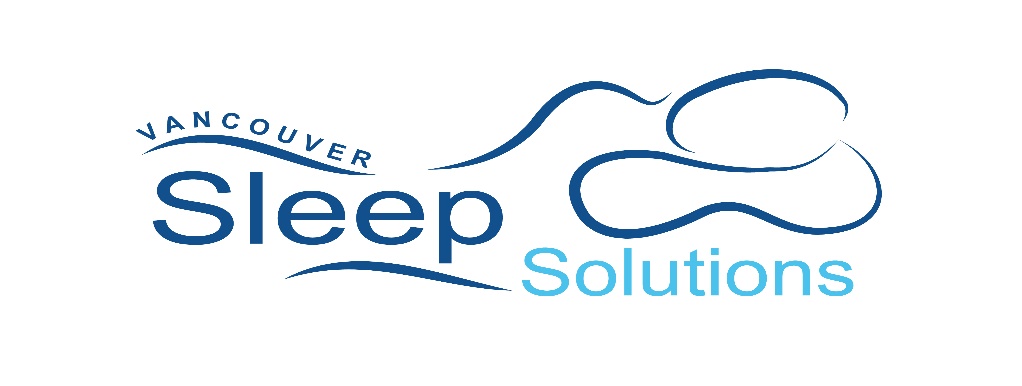 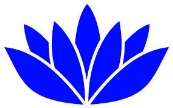 SLEEP DIAGNOSTICS REFERRAL FORMor Patient LabelName: __________________________________	Gender: 		Male _____	Female _____PHN: ___________________________________	DOB: (day) _____ (month) _____ (year) ______Address: ________________________________	Telephone (home): _______________________City: ________________ Postal Code: _________	Business/Cell: ___________________________Primary Diagnosis: __________________________________________________________________Clinic Name: _______________________________________________________________________Referring Physician: ________________________________________ MSP #___________________	Telephone: ______________________________	Fax: ___________________________________□  Sleep Apnea Assessment				□  Mandibular Oral Appliance Assessment	► Level 3 Home Sleep Study			□  CPAP/BiPAP Set-up□  Bruxism / TMJ Assessment					*If diagnosis has already been confirmed,□  Home Overnight Oximetry					please attach copy of sleep study results.□ Other: ________________________________	Comments: ___________________________________________________________________________________________________________________________________________________________________________________________________________________________________________Physician Signature: _________________________________ Date: _________________________